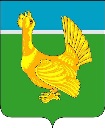 Администрация Верхнекетского районаПОСТАНОВЛЕНИЕОб исключении из кадрового резерва на замещение вакантных должностей муниципальной службы Администрации Верхнекетского района и органов Администрации Верхнекетского района	В соответствии со статьей 14  Положения о кадровом резерве на замещение вакантных должностей муниципальной службы Администрации Верхнекетского района и органов Администрации Верхнекетского района, утвержденного постановлением Администрации Верхнекетского района от 12 марта 2013 года №225, в связи с замещением вакантной должности, в резерве на которую стоял кандидат, постановляю:1.Исключить из кадрового резерва на замещение вакантных должностей муниципальной службы Администрации Верхнекетского района и органов Администрации Верхнекетского района Николаенко Антона Витальевича.2. Контроль за исполнением  настоящего постановления возложить на заместителя главы Верхнекетского района по управлению делами Генералову Т.Л.Глава   Верхнекетского района                                                 С.А. АльсевичТ.Л. Генералова-----------------------------------------------------------------------------------------------------------------------------Дело-2, Генералова-1.27 апреля  2023 г.р.п. Белый ЯрВерхнекетского района Томской области                              №350